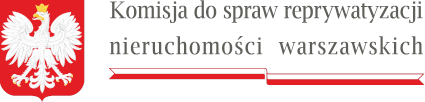 W nagłówku, po lewej stronie, znajduje się logo Komisji do spraw reprywatyzacji nieruchomości warszawskich zawierające godło państwa polskiego i podkreślenie w formie miniaturki flagi RPWarszawa, dnia 25 maja 2022 r. Sygn. akt KR III R 2 ukośnik 22DPA myślnik III.9130.1.2022I K: 3183575Postanowienie Komisja do spraw reprywatyzacji nieruchomości warszawskich w składzie:Przewodniczący Komisji:Sebastian KaletaCzłonkowie Komisji: Wiktor Klimiuk, Łukasz Kondratko, Paweł Lisiecki, Jan Mosiński, Bartłomiej Opaliński, Sławomir Potapowicz, Adam Zielińskipo przeprowadzeniu w dniu 25 maja 2022 r. na posiedzeniu niejawnymsprawy w przedmiocie decyzji Prezydenta m.st. Warszawy z dnia 16 marca 2015 r. nr , ustalającej odszkodowanie za nieruchomość o pow. m2 położoną w Warszawie przy ul. Bartyckiej, ozn. hip. „”, z udziałem stron: Miasta Stołecznego Warszawy, Prokuratora Regionalnego w Warszawie, M G-J, J A G, E G, M G, P Gna podstawie art. 38 ust. 1 ustawy z dnia 9 marca 2017 r. o szczególnych zasadach usuwania skutków prawnych decyzji reprywatyzacyjnych dotyczących nieruchomości warszawskich, wydanych z naruszeniem prawa (Dz. U. z 2021 r. poz. 795) w zw. z art. 97 § 1 pkt 1 ustawy z dnia 14 czerwca 1960 r. – Kodeks postępowania administracyjnego (Dz. U. z 2021 r. poz. 735 z późn. zm.)postanawia:zawiesić toczące się przed Komisją do spraw reprywatyzacji nieruchomości warszawskich postępowanie rozpoznawcze KR III R 2/22 w przedmiocie decyzji Prezydenta m.st. Warszawy z dnia 16 marca 2015 r. nr .na podstawie art. 16 ust. 3 i ust. 4 ustawy z dnia 9 marca 2017 r. o szczególnych zasadach usuwania skutków prawnych decyzji reprywatyzacyjnych dotyczących nieruchomości warszawskich, wydanych z naruszeniem prawa (Dz. U. z 2021 r. poz. 795) zawiadomić o wydaniu niniejszego postanowienia poprzez ogłoszenie w Biuletynie Informacji Publicznej.Przewodniczący KomisjiSebastian KaletaPOUCZENIE:Zgodnie z art. 10 ust. 4 ustawy z dnia 9 marca 2017 r. o szczególnych zasadach usuwania skutków prawnych decyzji reprywatyzacyjnych dotyczących nieruchomości warszawskich, wydanych z naruszeniem prawa (Dz. U. z 2021 r. poz. 795, dalej: ustawa) na niniejsze postanowienie nie przysługuje środek zaskarżenia.Zgodnie z art. 16 ust. 4 tej ustawy, zawiadomienie uważa się za dokonane po upływie 7 dni od dnia publicznego ogłoszenia. 